Traitement de l’eau sur TerreSource : www.universcience.fr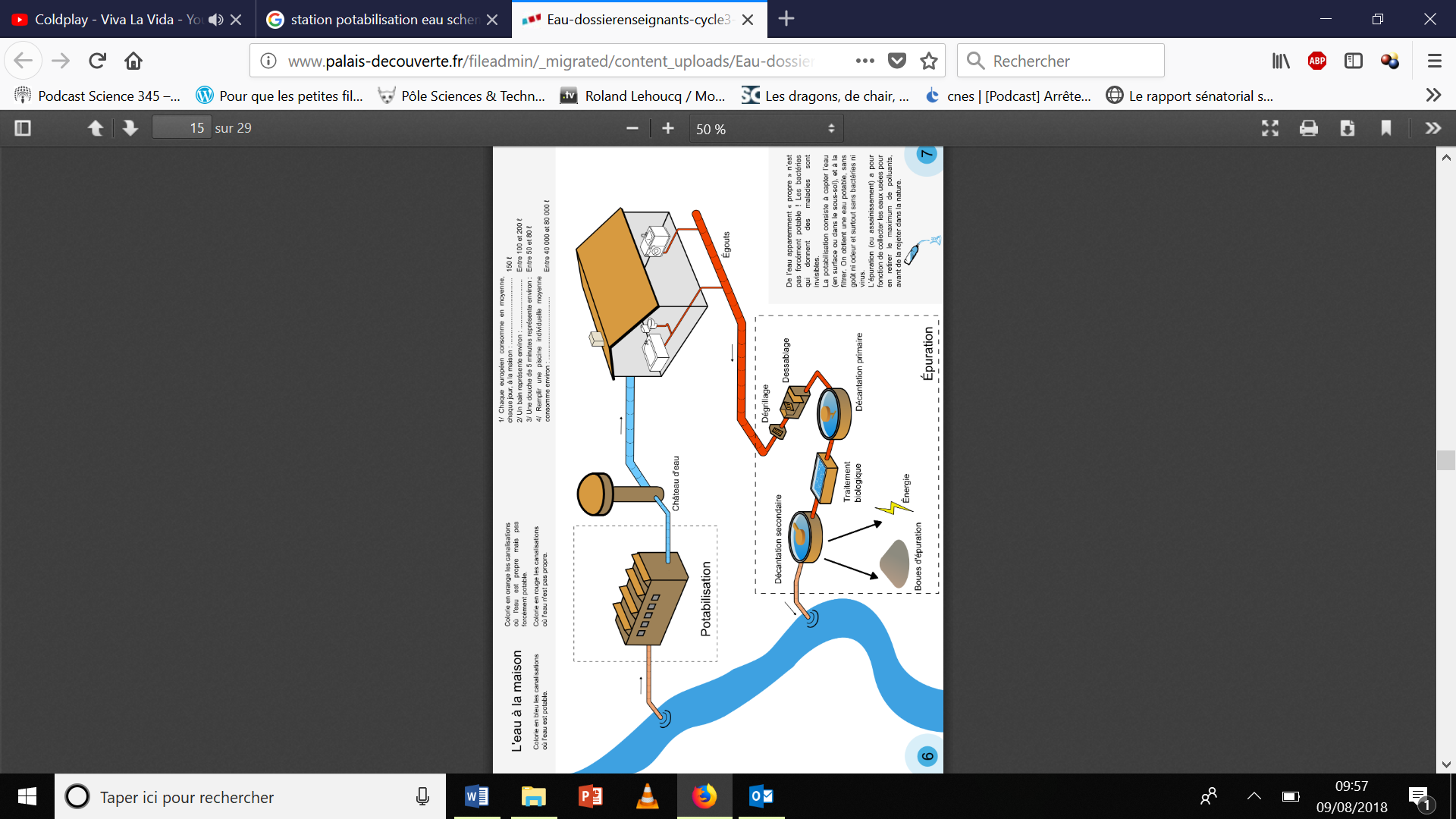 